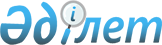 О внесении изменений и дополнений в решение Ерейментауского районного маслихата от 25 декабря 2018 года № 6С-34/4-18 "О бюджетах города Ерейментау, Еркиншиликского, Тайбайского и Тургайского сельских округов на 2019-2021 годы"Решение Ерейментауского районного маслихата Акмолинской области от 13 июня 2019 года № 6С-41/3-19. Зарегистрировано Департаментом юстиции Акмолинской области 17 июня 2019 года № 7236
      Примечание РЦПИ.

      В тексте документа сохранена пунктуация и орфография оригинала.
      В соответствии с пунктом 4 статьи 106 Бюджетного кодекса Республики Казахстан от 4 декабря 2008 года, статьей 6 Закона Республики Казахстан от 23 января 2001 года "О местном государственном управлении и самоуправлении в Республике Казахстан", Ерейментауский районный маслихат РЕШИЛ:
      1. Внести в решение Ерейментауского районного маслихата "О бюджетах города Ерейментау, Еркиншиликского, Тайбайского и Тургайского сельских округов на 2019-2021 годы" от 25 декабря 2018 года № 6С-34/4-18 (зарегистрировано в Реестре государственной регистрации нормативных правовых актов № 6993, опубликовано 10 января 2019 года в Эталонном контрольном банке нормативных правовых актов Республики Казахстан в электронном виде) следующие изменения и дополнения:
      пункты 1, 2, 3, 4 изложить в новой редакции:
      "1. Утвердить бюджет города Ерейментау на 2019-2021 годы согласно приложениям 1, 2 и 3 соответственно, в том числе на 2019 год в следующих объемах:
      1) доходы – 87 951,0 тысяч тенге, в том числе:
      налоговые поступления – 60 000,0 тысяч тенге;
      неналоговые поступления – 0,0 тысяч тенге;
      поступления от продажи основного капитала – 0 тысяч тенге;
      поступления трансфертов – 27 951,0 тысяч тенге;
      2) затраты – 87 951,0 тысяч тенге;
      3) сальдо по операциям с финансовыми активами – 0 тысяч тенге, в том числе:
      приобретение финансовых активов – 0 тысяч тенге;
      4) дефицит (профицит) бюджета – 0 тысяч тенге;
      5) финансирование дефицита (использование профицита) бюджета – 0 тысяч тенге.
      2. Утвердить бюджет Еркиншиликского сельского округа на 2019-2021 годы согласно приложениям 4, 5 и 6 соответственно, в том числе на 2019 год в следующих объемах:
      1) доходы – 29 902,0 тысяч тенге, в том числе:
      налоговые поступления – 5 422,0 тысяч тенге;
      неналоговые поступления – 78,0 тысяч тенге;
      поступления от продажи основного капитала – 0 тысяч тенге;
      поступления трансфертов – 24 402,0 тысяч тенге;
      2) затраты – 29 902,0 тысяч тенге;
      3) сальдо по операциям с финансовыми активами – 0 тысяч тенге, в том числе:
      приобретение финансовых активов – 0 тысяч тенге;
      4) дефицит (профицит) бюджета – 0 тысяч тенге;
      5) финансирование дефицита (использование профицита) бюджета – 0 тысяч тенге.
      3. Утвердить бюджет Тайбайского сельского округа на 2019-2021 годы согласно приложениям 7, 8 и 9 соответственно, в том числе на 2019 год в следующих объемах:
      1) доходы – 25 961,0 тысяч тенге, в том числе:
      налоговые поступления – 3 742,0 тысяч тенге;
      неналоговые поступления – 458,0 тысяч тенге;
      поступления от продажи основного капитала – 0 тысяч тенге;
      поступления трансфертов – 21 761,0 тысяч тенге;
      2) затраты – 25 961,0 тысяч тенге;
      3) сальдо по операциям с финансовыми активами – 0 тысяч тенге, в том числе:
      приобретение финансовых активов – 0 тысяч тенге;
      4) дефицит (профицит) бюджета – 0 тысяч тенге;
      5) финансирование дефицита (использование профицита) бюджета – 0 тысяч тенге.
      4. Утвердить бюджет Тургайского сельского округа на 2019-2021 годы согласно приложениям 10, 11 и 12 соответственно, в том числе на 2019 год в следующих объемах:
      1) доходы – 25 546,0 тысяч тенге, в том числе:
      налоговые поступления – 4 405,0 тысяч тенге;
      неналоговые поступления – 95,0 тысяч тенге;
      поступления от продажи основного капитала – 0 тысяч тенге;
      поступления трансфертов – 21 046,0 тысяч тенге;
      2) затраты – 25 893,8 тысяч тенге;
      3) сальдо по операциям с финансовыми активами – 0 тысяч тенге, в том числе:
      приобретение финансовых активов – 0 тысяч тенге;
      4) дефицит (профицит) бюджета – -347,8 тысяч тенге;
      5) финансирование дефицита (использование профицита) бюджета – 347,8 тысяч тенге.";
      дополнить пунктом 5-3:
      "5-3. Учесть, что в бюджетах города Ерейментау, Еркиншиликского, Тайбайского и Тургайского сельских округов на 2019 год предусмотрены целевые трансферты из областного бюджета согласно приложению 15.";
      приложения 1, 4, 7, 10, 13 к указанному решению изложить в новой редакции согласно приложениям 1, 2, 3, 4, 5 к настоящему решению;
      указанное решение дополнить приложением 15 согласно приложению 6 к настоящему решению.
      2. Настоящее решение вступает в силу со дня государственной регистрации в Департаменте юстиции Акмолинской области и вводится в действие с 1 января 2019 года. Бюджет города Ерейментау на 2019 год Бюджет Еркиншиликского сельского округа на 2019 год Бюджет Тайбайского сельского округа на 2019 год Бюджет Тургайского сельского округа на 2019 год Целевые трансферты из республиканского бюджета на
 2019 год бюджетам города и сельских округов Целевые трансферты из областного бюджета на 2019 год
бюджетам города и сельских округов
					© 2012. РГП на ПХВ «Институт законодательства и правовой информации Республики Казахстан» Министерства юстиции Республики Казахстан
				
      Председатель сессии
Ерейментауского районного
маслихата

Е.Имашев

      Секретарь Ерейментауского
районного маслихата

К.Махметов

      "СОГЛАСОВАНО"

      Акимат
Ерейментауского района
Приложение 1
к решению Ерейментауского
районного маслихата от 13 июня
2019 года № 6С-41/3-19Приложение 1
к решению Ерейментауского
районного маслихата
от 25 декабря 2018 года
№ 6С-34/4-18
Категория
Категория
Категория
Категория
Сумма
тысяч тенге
Класс
Класс
Класс
Сумма
тысяч тенге
Подкласс
Подкласс
Сумма
тысяч тенге
Наименование
Сумма
тысяч тенге
1
2
3
4
5
I. ДОХОДЫ
87 951,0
1
НАЛОГОВЫЕ ПОСТУПЛЕНИЯ
60 000,0
01
Подоходный налог 
21 823,0
2
Индивидуальный подоходный налог
21 823,0
04
Налоги на собственность
38 177,0
1
Налоги на имущество
894,0
3
Земельный налог
1 714,0
4
Налог на транспортные средства
35 569,0
05
Внутренние налоги на товары, работы и услуги
0,0
4
Сборы за ведение предпринимательской и профессиональной деятельности
0,0
2
НЕНАЛОГОВЫЕ ПОСТУПЛЕНИЯ
0,0
01
Доходы от государственной собственности
0,0
5
Доходы от аренды имущества, находящегося в государственной собственности
0,0
04
Штрафы, пени, санкции, взыскания, налагаемые государственными учреждениями, финансируемыми из государственного бюджета, а также содержащимися и финансируемыми из бюджета (сметы расходов) Национального Банка Республики Казахстан
0,0
1
Штрафы, пени, санкции, взыскания, налагаемые государственными учреждениями, финансируемыми из государственного бюджета, а также содержащимися и финансируемыми из бюджета (сметы расходов) Национального Банка Республики Казахстан, за исключением поступлений от организаций нефтяного сектора и в Фонд компенсации потерпевшим
0,0
06
Прочие неналоговые поступления
0,0
1
Прочие неналоговые поступления
0,0
3
ПОСТУПЛЕНИЯ ОТ ПРОДАЖИ ОСНОВНОГО КАПИТАЛА
0,0
01
Продажа государственного имущества, закрепленного за государственными учреждениями
0,0
1
Продажа государственного имущества, закрепленного за государственными учреждениями
0,0
4
ПОСТУПЛЕНИЯ ТРАНСФЕРТОВ
27 951,0
02
Трансферты из вышестоящих органов государственного управления
27 951,0
3
Трансферты из районного (города областного значения) бюджета
27 951,0
Функциональная группа
Функциональная группа
Функциональная группа
Функциональная группа
Сумма
тысяч тенге
Администратор бюджетных программ
Администратор бюджетных программ
Администратор бюджетных программ
Сумма
тысяч тенге
Программа
Программа
Сумма
тысяч тенге
Наименование
Сумма
тысяч тенге
Сумма
тысяч тенге
1
2
3
4
5
II. Затраты
87 951,0
01
Государственные услуги общего характера
26 196,6
124
Аппарат акима города районного значения, села, поселка, сельского округа
26 196,6
001
Услуги по обеспечению деятельности акима города районного значения, села, поселка, сельского округа
25 896,6
022
Капитальные расходы государственного органа
300,0
04
Образование
1 700,0
124
Аппарат акима города районного значения, села, поселка, сельского округа
1 700,0
005
Организация бесплатного подвоза учащихся до ближайшей школы и обратно в сельской местности
1 700,0
07
Жилищно-коммунальное хозяйство
35 054,4
124
Аппарат акима города районного значения, села, поселка, сельского округа
35 054,4
008
Освещение улиц населенных пунктов
19 072,4
009
Обеспечение санитарии населенных пунктов
6 654,0
010
Содержание мест захоронений и погребение безродных 
2 000,0
011
Благоустройство и озеленение населенных пунктов
7 328,0
08
Культура, спорт, туризм и информационное пространство 
0,0
124
Аппарат акима города районного значения, села, поселка, сельского округа
0,0
028
Проведение физкультурно-оздоровительных и спортивных мероприятий на местном уровне
0,0
12
Транспорт и коммуникации
25 000,0
124
Аппарат акима города районного значения, села, поселка, сельского округа
25 000,0
13
Обеспечение функционирования автомобильных дорог в городах районного значения, селах, поселках, сельских округах
25 000,0
13
Прочие
0,0
124
Аппарат акима города районного значения, села, поселка, сельского округа
0,0
040
Реализация мероприятий для решения вопросов обустройства населенных пунктов в реализацию мер по содействию экономическому развитию регионов в рамках Программы развития регионов до 2020 года
0,0
III. Сальдо по операциям с финансовыми активами 
0,0
Приобретение финансовых активов
0,0
13
Прочие
0,0
124
Аппарат акима города районного значения, села, поселка, сельского округа
0,0
065
Формирование или увеличение уставного капитала юридических лиц
0,0
IV. Дефицит (профицит) бюджета
0,0
V. Финансирование дефицита (использование профицита бюджета)
0,0
8
Используемые остатки бюджетных средств
0,0
01
Остатки бюджетных средств
0,0
1
Свободные остатки бюджетных средств
0,0Приложение 2 к решению
Ерейментауского районного
маслихата от 13 июня
2019 года № 6С-41/3-19Приложение 4 к решению
Ерейментауского районного
маслихата от 25 декабря
2018 года № 6С-34/4-18
Категория
Категория
Категория
Категория
Сумма
тысяч тенге
Класс
Класс
Класс
Сумма
тысяч тенге
Подкласс
Подкласс
Сумма
тысяч тенге
Наименование
Сумма
тысяч тенге
1
2
3
4
5
I. ДОХОДЫ
29 902,0
1
НАЛОГОВЫЕ ПОСТУПЛЕНИЯ
5 422,0
01
Подоходный налог 
454,0
2
Индивидуальный подоходный налог
454,0
04
Налоги на собственность
4 968,0
1
Налоги на имущество
223,0
3
Земельный налог
348,0
4
Налог на транспортные средства
4 397,0
05
Внутренние налоги на товары, работы и услуги
0,0
4
Сборы за ведение предпринимательской и профессиональной деятельности
0,0
2
НЕНАЛОГОВЫЕ ПОСТУПЛЕНИЯ
78,0
01
Доходы от государственной собственности
78,0
5
Доходы от аренды имущества, находящегося в государственной собственности
78,0
04
Штрафы, пени, санкции, взыскания, налагаемые государственными учреждениями, финансируемыми из государственного бюджета, а также содержащимися и финансируемыми из бюджета (сметы расходов) Национального Банка Республики Казахстан
0,0
1
Штрафы, пени, санкции, взыскания, налагаемые государственными учреждениями, финансируемыми из государственного бюджета, а также содержащимися и финансируемыми из бюджета (сметы расходов) Национального Банка Республики Казахстан, за исключением поступлений от организаций нефтяного сектора и в Фонд компенсации потерпевшим
0,0
06
Прочие неналоговые поступления
0,0
1
Прочие неналоговые поступления
0,0
3
ПОСТУПЛЕНИЯ ОТ ПРОДАЖИ ОСНОВНОГО КАПИТАЛА
0,0
01
Продажа государственного имущества, закрепленного за государственными учреждениями
0,0
1
Продажа государственного имущества, закрепленного за государственными учреждениями
0,0
4
ПОСТУПЛЕНИЯ ТРАНСФЕРТОВ
24 402,0
02
Трансферты из вышестоящих органов государственного управления
24 402,0 
3
Трансферты из районного (города областного значения) бюджета
24 402,0
Функциональная группа
Функциональная группа
Функциональная группа
Функциональная группа
Сумма
тысяч тенге
Администратор бюджетных программ 
Администратор бюджетных программ 
Администратор бюджетных программ 
Сумма
тысяч тенге
Программа 
Программа 
Сумма
тысяч тенге
Наименование
Сумма
тысяч тенге
1
2
3
4
5
II. Затраты
29 902,0
01
Государственные услуги общего характера
17 237,0,0
124
Аппарат акима города районного значения, села, поселка, сельского округа
17 237,0
001
Услуги по обеспечению деятельности акима города районного значения, села, поселка, сельского округа
16 937,0
022
Капитальные расходы государственного органа
300,0
04
Образование
0,0
124
Аппарат акима города районного значения, села, поселка, сельского округа
0,0
005
Организация бесплатного подвоза учащихся до ближайшей школы и обратно в сельской местности
0,0
07
Жилищно-коммунальное хозяйство
5 495,0
124
Аппарат акима города районного значения, села, поселка, сельского округа
5 495,0
008
Освещение улиц населенных пунктов
695,0
009
Обеспечение санитарии населенных пунктов
1 333,0
010
Содержание мест захоронений и погребение безродных 
425,0
011
Благоустройство и озеленение населенных пунктов
3 042,0
08
Культура, спорт, туризм и информационное пространство 
400,0
124
Аппарат акима города районного значения, села, поселка, сельского округа
400,0
028
Проведение физкультурно-оздоровительных и спортивных мероприятий на местном уровне
400,0
12
Транспорт и коммуникации
2 400,0
124
Аппарат акима города районного значения, села, поселка, сельского округа
2 400,0
013
Обеспечение функционирования автомобильных дорог в городах районного значения, селах, поселках, сельских округах
2 400,0
13
Прочие
4 370,0
124
Аппарат акима города районного значения, села, поселка, сельского округа
4 370,0
040
Реализация мероприятий для решения вопросов обустройства населенных пунктов в реализацию мер по содействию экономическому развитию регионов в рамках Программы развития регионов до 2020 года
4 370,0
III. Сальдо по операциям с финансовыми активами 
0,0
Приобретение финансовых активов
0,0
13
Прочие
0,0
124
Аппарат акима города районного значения, села, поселка, сельского округа
0,0
065
Формирование или увеличение уставного капитала юридических лиц
0,0
IV. Дефицит (профицит) бюджета
0,0
V. Финансирование дефицита (использование профицита бюджета)
0,0
8
Используемые остатки бюджетных средств
0,0
01
Остатки бюджетных средств
0,0
1
Свободные остатки бюджетных средств
0,0Приложение 3 к решению
Ерейментауского районного
маслихата от 13 июня
2019 года № 6С-41/3-19Приложение 7 к решению
Ерейментауского районного
маслихата от 25 декабря
2018 года № 6С-34/4-18
Категория
Категория
Категория
Категория
Сумма
тысяч тенге
Класс
Класс
Класс
Сумма
тысяч тенге
Подкласс
Подкласс
Сумма
тысяч тенге
Наименование
Сумма
тысяч тенге
1
2
3
4
5
I. ДОХОДЫ
25 961,0
1
НАЛОГОВЫЕ ПОСТУПЛЕНИЯ
3 742,0
01
Подоходный налог 
457,0
2
Индивидуальный подоходный налог
457,0
04
Налоги на собственность
3 285,0
1
Налоги на имущество
22,0
3
Земельный налог
151,0
4
Налог на транспортные средства
3 112,0
05
Внутренние налоги на товары, работы и услуги
0,0
4
Сборы за ведение предпринимательской и профессиональной деятельности
0,0
2
НЕНАЛОГОВЫЕ ПОСТУПЛЕНИЯ
458,0
01
Доходы от государственной собственности
458,0
5
Доходы от аренды имущества, находящегося в государственной собственности
458,0
04
Штрафы, пени, санкции, взыскания, налагаемые государственными учреждениями, финансируемыми из государственного бюджета, а также содержащимися и финансируемыми из бюджета (сметы расходов) Национального Банка Республики Казахстан
0,0
1
Штрафы, пени, санкции, взыскания, налагаемые государственными учреждениями, финансируемыми из государственного бюджета, а также содержащимися и финансируемыми из бюджета (сметы расходов) Национального Банка Республики Казахстан, за исключением поступлений от организаций нефтяного сектора и в Фонд компенсации потерпевшим
0,0
06
Прочие неналоговые поступления
0,0
1
Прочие неналоговые поступления
0,0
3
ПОСТУПЛЕНИЯ ОТ ПРОДАЖИ ОСНОВНОГО КАПИТАЛА
0,0
01
Продажа государственного имущества, закрепленного за государственными учреждениями
0,0
1
Продажа государственного имущества, закрепленного за государственными учреждениями
0,0
4
ПОСТУПЛЕНИЯ ТРАНСФЕРТОВ
21 761,0
02
Трансферты из вышестоящих органов государственного управления
21 761,0
3
Трансферты из районного (города областного значения) бюджета
21 761,0
Функциональная группа
Функциональная группа
Функциональная группа
Функциональная группа
Сумма

тысяч тенге
Администратор бюджетных программ 
Администратор бюджетных программ 
Администратор бюджетных программ 
Сумма

тысяч тенге
Программа 
Программа 
Сумма

тысяч тенге
Наименование
Сумма

тысяч тенге
1
2
3
4
5
II. Затраты
25 961,0
01
Государственные услуги общего характера
17 483,0
124
Аппарат акима города районного значения, села, поселка, сельского округа
17 483,0
001
Услуги по обеспечению деятельности акима города районного значения, села, поселка, сельского округа
17 183,0
022
Капитальные расходы государственного органа
300,0
04
Образование
1 553,0
124
Аппарат акима города районного значения, села, поселка, сельского округа
1 553,0
005
Организация бесплатного подвоза учащихся до ближайшей школы и обратно в сельской местности
1 553,0
07
Жилищно-коммунальное хозяйство
3 080,0
124
Аппарат акима города районного значения, села, поселка, сельского округа
3 080,0
008
Освещение улиц населенных пунктов
740,0
009
Обеспечение санитарии населенных пунктов
640,0
010
Содержание мест захоронений и погребение безродных 
0,0
011
Благоустройство и озеленение населенных пунктов
1 700,0
08
Культура, спорт, туризм и информационное пространство 
300,0
124
Аппарат акима города районного значения, села, поселка, сельского округа
300,0
028
Проведение физкультурно-оздоровительных и спортивных мероприятий на местном уровне
300,0
12
Транспорт и коммуникации
1 255,0
124
Аппарат акима города районного значения, села, поселка, сельского округа
1 255,0
013
Обеспечение функционирования автомобильных дорог в городах районного значения, селах, поселках, сельских округах
1 255,0
13
Прочие
2 290,0 
124
Аппарат акима города районного значения, села, поселка, сельского округа
2 290,0
040
Реализация мероприятий для решения вопросов обустройства населенных пунктов в реализацию мер по содействию экономическому развитию регионов в рамках Программы развития регионов до 2020 года
2 290,0
III. Сальдо по операциям с финансовыми активами 
0,0
Приобретение финансовых активов
0,0
13
Прочие
0,0
124
Аппарат акима города районного значения, села, поселка, сельского округа
0,0
065
Формирование или увеличение уставного капитала юридических лиц
0,0
IV. Дефицит (профицит) бюджета
0,0
V. Финансирование дефицита (использование профицита бюджета)
0,0
8
Используемые остатки бюджетных средств
0,0
01
Остатки бюджетных средств
0,0
1
Свободные остатки бюджетных средств
0,0Приложение 4 к решению
Ерейментауского районного
маслихата от 13 июня
2019 года № 6С-41/3-19Приложение 10 к решению
Ерейментауского районного
маслихата от 25 декабря
2018 года № 6С-34/4-18
Категория
Категория
Категория
Категория
Сумма
тысяч тенге
Класс
Класс
Класс
Сумма
тысяч тенге
Подкласс
Подкласс
Сумма
тысяч тенге
Наименование
Сумма
тысяч тенге
1
2
3
4
5
I. ДОХОДЫ
25 546,0
1
НАЛОГОВЫЕ ПОСТУПЛЕНИЯ
4 405,0
01
Подоходный налог 
1 082,0
2
Индивидуальный подоходный налог
1 082,0
04
Налоги на собственность
3 323,0
1
Налоги на имущество
20,0
3
Земельный налог
165,0
4
Налог на транспортные средства
3 138,0
05
Внутренние налоги на товары, работы и услуги
0,0
4
Сборы за ведение предпринимательской и профессиональной деятельности
0,0
2
НЕНАЛОГОВЫЕ ПОСТУПЛЕНИЯ
95,0
01
Доходы от государственной собственности
95,0
5
Доходы от аренды имущества, находящегося в государственной собственности
95,0
04
Штрафы, пени, санкции, взыскания, налагаемые государственными учреждениями, финансируемыми из государственного бюджета, а также содержащимися и финансируемыми из бюджета (сметы расходов) Национального Банка Республики Казахстан
0,0
1
Штрафы, пени, санкции, взыскания, налагаемые государственными учреждениями, финансируемыми из государственного бюджета, а также содержащимися и финансируемыми из бюджета (сметы расходов) Национального Банка Республики Казахстан, за исключением поступлений от организаций нефтяного сектора и в Фонд компенсации потерпевшим
0,0
06
Прочие неналоговые поступления
0,0
1
Прочие неналоговые поступления
0,0
3
ПОСТУПЛЕНИЯ ОТ ПРОДАЖИ ОСНОВНОГО КАПИТАЛА
0,0
01
Продажа государственного имущества, закрепленного за государственными учреждениями
0,0
1
Продажа государственного имущества, закрепленного за государственными учреждениями
0,0
4
ПОСТУПЛЕНИЯ ТРАНСФЕРТОВ
21 046,0
02
Трансферты из вышестоящих органов государственного управления
21 046,0
3
Трансферты из районного (города областного значения) бюджета
21 046,0
Функциональная группа
Функциональная группа
Функциональная группа
Функциональная группа
Сумма

тысяч тенге
Администратор бюджетных программ 
Администратор бюджетных программ 
Администратор бюджетных программ 
Сумма

тысяч тенге
Программа 
Программа 
Сумма

тысяч тенге
Наименование
Сумма

тысяч тенге
Сумма

тысяч тенге
1
2
3
4
5
II. Затраты
25 893,8
01
Государственные услуги общего характера
16 078,5
124
Аппарат акима города районного значения, села, поселка, сельского округа
16 078,5
001
Услуги по обеспечению деятельности акима города районного значения, села, поселка, сельского округа
15 778,5
022
Капитальные расходы государственного органа
300,0
04
Образование
2 402,3
124
Аппарат акима города районного значения, села, поселка, сельского округа
2 402,3
005
Организация бесплатного подвоза учащихся до ближайшей школы и обратно в сельской местности
2 402,3
07
Жилищно-коммунальное хозяйство
3 853,0
124
Аппарат акима города районного значения, села, поселка, сельского округа
3 853,0
008
Освещение улиц населенных пунктов
377,0
009
Обеспечение санитарии населенных пунктов
1 358,0
010
Содержание мест захоронений и погребение безродных 
118,0
011
Благоустройство и озеленение населенных пунктов
2 000,0
08
Культура, спорт, туризм и информационное пространство 
400,0
124
Аппарат акима города районного значения, села, поселка, сельского округа
400,0
028
Проведение физкультурно-оздоровительных и спортивных мероприятий на местном уровне
400,0
12
Транспорт и коммуникации
1 120,0
124
Аппарат акима города районного значения, села, поселка, сельского округа
1 120,0
013
Обеспечение функционирования автомобильных дорог в городах районного значения, селах, поселках, сельских округах
1 120,0
13
Прочие
2 040,0 
124
Аппарат акима города районного значения, села, поселка, сельского округа
2 040,0
040
Реализация мероприятий для решения вопросов обустройства населенных пунктов в реализацию мер по содействию экономическому развитию регионов в рамках Программы развития регионов до 2020 года
2 040,0
III. Сальдо по операциям с финансовыми активами 
0,0
Приобретение финансовых активов
0,0
13
Прочие
0,0
124
Аппарат акима города районного значения, села, поселка, сельского округа
0,0
065
Формирование или увеличение уставного капитала юридических лиц
0,0
IV. Дефицит (профицит) бюджета
-347,8
V. Финансирование дефицита (использование профицита бюджета)
347,8
8
Используемые остатки бюджетных средств
347,8
01
Остатки бюджетных средств
347,8
1
Свободные остатки бюджетных средств
347,8Приложение 5 к решению
Ерейментауского районного
маслихата от 13 июня
2019 года № 6С-41/3-19Приложение 13 к решению
Ерейментауского районного
маслихата от 25 декабря
2018 года № 6С-34/4-18
Наименование
Сумма
тысяч тенге
Всего
5 610,0
Целевые текущие трансферты
5 610,0
Аппарат акима города Ерейментау
1 211,0
На повышение заработной платы отдельным категориям гражданских служащих, работников организаций, содержащихся за счет средств государственного бюджета, работников казенных предприятий 
1 211,0
Аппарат акима Еркиншиликского сельского округа
1 681,0
На повышение заработной платы отдельным категориям гражданских служащих, работников организаций, содержащихся за счет средств государственного бюджета, работников казенных предприятий 
1 681,0
Аппарат акима Тайбайского сельского округа
 1 324,0
На повышение заработной платы отдельным категориям гражданских служащих, работников организаций, содержащихся за счет средств государственного бюджета, работников казенных предприятий 
1 324,0
Аппарат акима Тургайского сельского округа
1 394,0
На повышение заработной платы отдельным категориям гражданских служащих, работников организаций, содержащихся за счет средств государственного бюджета, работников казенных предприятий 
1 394,0
Целевые трансферты на развитие
0,0Приложение 6 к решению
Ерейментауского районного
маслихата от 13 июня
2019 года № 6С-41/3-19Приложение 15 к решению
Ерейментауского районного
маслихата от 25 декабря
2018 года № 6С-34/4-18
Наименование
Сумма тысяч тенге
Всего
1 200,0
Целевые текущие трансферты
1 200,0
Аппарат акима города Ерейментау
300,0
На внедрение единой информационной площадки учета исполнения бюджета
300,0
Аппарат акима Еркиншиликского сельского округа
300,0
На внедрение единой информационной площадки учета исполнения бюджета
300,0
Аппарат акима Тайбайского сельского округа
300,0
На внедрение единой информационной площадки учета исполнения бюджета
300,0
Аппарат акима Тургайского сельского округа
300,0
На внедрение единой информационной площадки учета исполнения бюджета
300,0
Целевые трансферты на развитие
0,0